Министерство образования Кировской области Кировское областное государственное образовательное автономное учреждение дополнительного профессионального образования «Институт развития образования Кировской области» Методические рекомендации по механизмам вовлечения общественно-деловых объединений и участия представителей работодателей в принятии решений по вопросам управления развитием общеобразовательных организаций и организаций дополнительного образования детей, в том числе в обновлении образовательных программКиров 2020 УДК 376.3 ББК 74.3 (2 Рос – 4 Ки) М-34  Печатается по решению Совета по научной,инновационной и редакционно-издательской деятельностиКОГОАУ ДПО «ИРО Кировской области»Автор-составитель: Кобелева Г.А., заведующий кафедрой управления в образования                    КОГОАУ ДПО «ИРО Кировской области».Рецензенты: Носова Н.В., канд. пед. наук, заведующий кафедрой предметных областей КОГОАУ ДПО «ИРО Кировской области»,Вологжанина В.В., канд. пед. наук, директор КОГОАУ «Вятская гуманитарная гимназия с углубленным изучением английского языка».М-34 Методические рекомендации по механизмам вовлечения общественно-деловых объединений и участия представителей работодателей в принятии решений по вопросам управления развитием общеобразовательных организаций и организаций дополнительного образования детей, в том числе в обновлении образовательных программ [Текст]: Методические рекомендации / Авт.-сост. Г.А. Кобелева, КОГОАУ ДПО «ИРО Кировской области». - Киров, 2020. - 40 с. Методические рекомендации разработаны в целях обеспечения исполнения федеральных проектов «Современная школа» и «Успех каждого ребенка» национального проекта «Образование» и направлены на совершенствование среды обучения и воспитания обучающихся по программам начального, основного и среднего общего образования, а также по дополнительным общеобразовательным программам. Методические рекомендации предназначены для руководителей и педагогических работников образовательных организаций.   © ИРО Кировской области, 2020 © Г.А. Кобелева, авт.-сост., 2020 Оглавление1. Общие положения	32. Принципы и условия вовлечения социальных партнеров в принятие решений по вопросам управления образовательной организацией	33. Взаимодействие образовательных организаций и представителей социальных партнеров по вопросам управления образовательной организацией	74. Взаимодействие педагогического коллектива образовательной организации и представителей социальных партнеров	95. Информационная политика и коммуникационная стратегия образовательной организации	10Приложение. Типовые локальные акты образовательной организации                  по утверждению и функционированию коллегиальных органов управления развитием общеобразовательной организации/организацией дополнительного образования	13положение об управляющем совете	13положение о порядке кооптации в члены управляющего совета	22положение о порядке выборов членов управляющего совета	24положение о комиссии управляющего совета	291. Общие положенияНастоящие методические рекомендации по механизмам вовлечения общественно-деловых объединений и участия представителей работодателей в принятии решений по вопросам управления развитием общеобразовательных организаций и организаций дополнительного образования детей, в том числе в обновлении образовательных программ (далее соответственно – Методические рекомендации, образовательные организации), разработаны в целях обеспечения исполнения федеральных проектов «Современная школа» и «Успех каждого ребенка» национального проекта «Образование» и направлены на совершенствование среды обучения и воспитания обучающихся по программам начального, основного и среднего общего образования, а также по дополнительным общеобразовательным программам.Настоящие методические рекомендации предназначены для организации работы по вовлечению представителей общественно-деловых объединений, работодателей, организаций высшего образования и научных организаций, родительского сообщества, выпускников образовательных организаций в управление образовательными организациями (далее – социальные партнеры) следующими категориями участников таких отношений:руководители образовательных организаций;органы местного самоуправления в сфере образования.2. Принципы и условия вовлечения социальных партнеров в принятие решений по вопросам управления образовательной организациейКлючевыми направлениями работы образовательных организаций по вовлечению социальных партнеров в принятие решений по вопросам управления образовательными организациями, в том числе в обновление образовательных программ, являются:создание благоприятной среды для развития обучающихся образовательных организаций;формирование эффективных механизмов управления образовательной организацией на принципах коллегиальности, обеспечение участия социальных партнеров в этом процессе, а также внедрение в образовательных организациях управленческих практик социальных партнеров.Вовлечение социальных партнеров в образовательную деятельность базируется на следующих принципах:взаимная заинтересованность;соответствие деятельности социального партнера (опыта деятельности) реализуемым в образовательных организациях образовательным программам (части образовательных программам), а также иным направлениям деятельности образовательной организации.Вовлечение социальных партнеров в управление образовательными организациями, в том числе в обновление образовательных программ, реализуется в три этапа:1. Поиск и принципы отбора потенциальных партнеровДля поиска потенциальных партнеров используются следующие источники информации:органы исполнительной власти субъектов Российской Федерации, осуществляющие государственную политику в сфере социально-экономического развития субъектов Российской Федерации, и органы местного самоуправления, ведущие реестры социально ответственных организаций в субъектах Российской Федерации;родители, выпускники образовательных организаций;средства массовой информации, социальные сети и другие публикации в сети Интернет.В целях отбора социальных партнеров должны быть определены сферы деятельности и направления развития образовательной организации, в которых потенциал отношений с социальными партнерами будет использован наиболее эффективно.2. Определение направлений совместной деятельности и совместное планированиеОбразовательная организация определяет направления совместной деятельности в соответствии с уставом, документами стратегического планирования и иными локальными актами образовательной организации, определяющими цели, задачи, миссию, специфику деятельности образовательной образовании.Планированию также подлежит совместная деятельность с социальными партнерами, которая должна соответствовать документам стратегического планирования субъекта Российской Федерации, уставу и иным локальным актам образовательной организации. План совместной деятельности образовательной организации и социальных партнеров должен включать содержательные, организационные и обеспечивающие положения.3. Организационное обеспечение совместной деятельностиУправление образовательной организацией на принципах коллегиальности реализуется в двух взаимодействующих контурах: внешнем и внутреннем.Под внешним контуром понимается реализация совместной деятельности образовательной организации и социальных партнеров в соответствии с действующим законодательством, с учетом социально-экономических и научно-технологических приоритетов развития субъекта Российской Федерации или муниципального образования, а также реализуемых в субъекте Российской Федерации или муниципальном образовании социальных проектов и программ.В рамках внешнего контура целью привлечения социальных партнеров к коллегиальному управлению образовательной организацией является ее развитие как активного социального института, взаимодействующего с другими организациями, участвующего в социальном развитии муниципального образования и субъекта Российской Федерации.Внутренний контур предусматривает привлечение социальных партнеров в управление образовательной организацией в части принятия ключевых решений, связанных с функционированием образовательной организации: расширение и обновление содержания, методов и форм реализации образовательных программ, воспитательной работы, определение кадровой политики, финансово-хозяйственной деятельности образовательной организации, организационного и обеспечивающего направлений деятельности организации.Основными формами коллегиального управления образовательной организацией с привлечением социальных партнеров являются для бюджетных учреждений управляющие и попечительские советы, для автономных образовательных организаций – наблюдательные советы.При формировании коллегиального органа управления образовательной организацией должны соблюдаться следующие условия, обеспечивающие эффективность работы таких органов:деятельность коллегиального органа управления должна быть направлена на принятие решений, а не на выполнение экспертно-консультативных функций;должно быть обеспечено равноправное участие (что регламентируется и нормативными актами) представителей учредителя, общественно-деловых объединений, представителей работодателей, предприятий, вузов и научных организаций, родителей;ведущее участие в разработке документов стратегического планирования развития образовательной организации;включенность в реализацию основных направлений управления образовательной организацией: целеполагание и планирование, организация деятельности, контроль и рефлексия результатов, а также в отдельных случаях применение управленческого опыта и подходов, используемых социальными партнерами;высокий авторитет председателя и членов коллегиального органа управления.Вовлечение представителей социальных партнеров в работу коллегиальных органов управления для принятия ключевых решений по стратегическим вопросам управления образовательной организацией основывается на принципах личной заинтересованности, добровольности и компетентности.3. Взаимодействие образовательных организаций и представителей социальных партнеров по вопросам управления образовательной организациейПри организации взаимодействия образовательной организации и социальных партнеров необходимо определить стратегически важные группы задач, для решения которых такое взаимодействие целесообразно, а именно:позиционирование и формирование имиджа образовательной организации в социальной среде;формирование коммуникационных каналов, по которым общественность может узнать о деятельности образовательной организации, ее достижениях на условиях периодичности информирования о позитивных изменениях;социально значимые вопросы развития территории, на которой расположена образовательная организация: организация спортивно-оздоровительной деятельности, культурно-массовых мероприятий, волонтерства и др.;участие в социальных проектах организаций социальных партнеров: в том числе помощь различным категориям граждан, нуждающимся в социальной поддержке, участие в экологических, природо- и культуроохранных и других проектах;участие в разработке локальных актов образовательной организации, включая документы стратегического планирования программу развития образовательной организации;материально-техническое оснащение и финансовое обеспечение образовательной организации под обновленные образовательные программы в форме спонсорской помощи или благотворительности в соответствии с законодательством Российской Федерации;рассмотрение жалоб и заявлений обучающихся, их родителей (законных представителей) на действия (бездействие) педагогического и административного персонала образовательной организации;принятие решения об исключении обучающегося из образовательной организации;внесение учредителю предложений о поощрении работников и руководителя образовательной организации;разработка решений по результатам процедур независимой оценки качества образования;утверждение сметы расходования средств, полученных образовательной организацией от уставной приносящей доходы деятельности и из иных внебюджетных источников;управление образовательной организацией в рамках полномочий коллегиального органа управления на условиях превентивности, предотвращения ошибок с использованием методов проектного управления, мотивационного менеджмента.4. Взаимодействие педагогического коллектива образовательной организации и представителей социальных партнеровВзаимодействие педагогического коллектива и представителей социальных партнеров в рамках образовательной деятельности, в том числе внеурочной, осуществляется по следующим направлениям:обновление содержания основных и дополнительных общеобразовательных программ, форм внеурочной деятельности на основе интересов и потребностей обучающихся, приоритетов социально-экономического и территориального развития региона с учетом прогнозных оценок развития рынка труда, потребностей функционирующих в субъекте Российской Федерации компаний и предприятий, предотвращения оттока выпускников образовательных организаций из субъекта Российской Федерации, а также на основе региональных стратегий социально-экономического и пространственного развития субъекта Российской Федерации на среднесрочный и долгосрочный периоды;организационно-методическое сопровождение социальными партнерами педагогов образовательной организации с применением методов проектного управления, в том числе путем вовлечения обучающихся и педагогов образовательных организаций в реализацию реальных проектов социальных партнеров;привлечение представителей социальных партнеров для проведения тематических уроков, лекций, бесед и других форм урочной и внеурочной работы, включая наставничество в соответствии с Методологией (целевой моделью) наставничества обучающихся для организаций, осуществляющих образовательную деятельность по общеобразовательным, дополнительным общеобразовательным и программам среднего профессионального образования, в том числе с применением лучших практик обмена опытом между обучающимися, утвержденной распоряжением Министерства просвещения Российской Федерации от 25 декабря           2019 г. № Р-145;организация профориентационной деятельности, в том числе профессиональных и социальных проб для обучающихся;проведение обучающих мероприятий для педагогических работников образовательных организаций на базе организаций социальных партнеров;развитие материально-технического оснащения образовательных организаций: разработка планов обновления материально-технического оснащения, в том числе совместное проектирование образовательных пространств и разработка примерных перечней средств обучения и оборудования для реализации обновленных образовательных программ.5. Информационная политика и коммуникационная стратегия образовательной организацииДля организации процесса вовлечения общественно-деловых объединений и представителей работодателей в принятие решений по вопросам управления развитием образовательной организации рекомендуется выстроить алгоритм коммуникационного взаимодействия образовательной организации с заинтересованными группами (целевыми аудиториями), в том числе используя для этого средства массовых коммуникаций.Под информационной политикой образовательной организации понимается стратегия и принципы представления информации об организации всем заинтересованным сторонам. Информационная политика образовательной организации призвана организовать процесс трансляции различным целевым аудиториям сведений о значимых действиях, событиях и результатах деятельности образовательной организации, о перспективах ее развития, о расширении социальной и образовательной активности.Основные принципы информационной политики образовательной организации:достоверность, открытость и общедоступность информации для всех заинтересованных целевых аудиторий (внутренние и внешние аудитории);коммуникаций, которые оказывают влияние на деятельность образовательной организации; в качестве целевых аудиторий образовательной организации могут быть выделены обучающиеся, выпускники, родители, педагогический коллектив, существующие социальные партнеры, региональные деловые объединения, представители предприятий и организаций, представители бизнес-сообщества и некоммерческих организаций региона, представители других образовательных организаций, представители органов исполнительной власти субъектов Российской Федерации, представители органов местного самоуправления, региональные средства массовой информации);соответствие целям развития образовательной организации;соответствие утвержденной концепции информационной политики субъекта Российской Федерации;соответствие федеральному законодательству о средствах массовой информации, о распространении информации, о защите персональных данных и т. д.В рамках разработки информационной политики образовательной организации необходимо особенно отметить важность выбора коммуникационной стратегии, которая представляет собой набор наиболее эффективных инструментов воздействия на целевые аудитории и программу использования этих инструментов, включающую в себя три основных параметра: целевые аудитории, коммуникационное сообщение и форматы коммуникации. Ключевая задача коммуникационной стратегии образовательной организации состоит в обеспечении информационной поддержки развития образовательной организации, в том числе мотивации и вовлечения в принятие решений по вопросам управления ее развитием общественно-деловых объединений и представителей работодателей.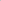 При формировании коммуникационной стратегии, под которой понимается план по распространению информации в соответствии с целями и задачами развития образовательной организации и принципами ее информационной политики, направленной на вовлечение общественно-деловых объединений и представителей работодателей в принятие решений по вопросам управления развитием образовательной организации, рекомендуется включить следующие этапы:анализ внутренней среды, определение сильных сторон образовательной организации и ее позиционирование;определение целей и задач коммуникационной стратегии образовательной организации;анализ внешней среды и определение ключевых целевых аудиторий в целях вовлечения в образовательную деятельность;определение возможных направлений сотрудничества и взаимных интересов по каждой целевой аудитории и соответствующего коммуникационного сообщения;выбор форматов и периодичности коммуникации.В качестве индикатора оценки эффективности информационной политики образовательной организации предлагается рассматривать уровень информированности целевых аудиторий о деятельности образовательной организации по вовлечению общественно-деловых объединений и представителей работодателей в принятие решений по вопросам управления развитием образовательной организации.Приложение. Типовые локальные акты образовательной организации по утверждению и функционированию коллегиальных органов управления развитием общеобразовательной организации/организацией дополнительного образованияПоложение об Управляющем советеОбщие положенияПоложение об Управляющем совете ___________ (далее – соответственно Положение, Управляющий совет) разработано в соответствии с Федеральным законом от 29 декабря 2012 г. № 273-ФЗ «Об образовании в Российской Федерации», Федеральным законом от 12 января 1996 г. 7-ФЗ «О некоммерческих организациях», уставом _____________.Настоящее Положение вступает в силу с _________.С даты вступления в силу настоящего Положения все ранее действовавшие локальные нормативные акты ___________ утрачивают силу в части регламентирующей деятельность Управляющего советаНастоящее положение регламентирует цели и задачи деятельности Управляющего совета, его функцию и компетенцию, статус, права и обязанности членов Управляющего совета, порядок его формирования и состав, порядок организации деятельности Управляющего совета в соответствии с Уставом ____.Управляющий совет является коллегиальным органом управления, реализующим принцип государственно-общественного характера управления и осуществляющим в соответствии с его уставом решение отдельных вопросов, относящихся к компетенции _____________.Управляющий совет осуществляет свою деятельность в соответствии с законами и иными нормативными правовыми актами Российской Федерации, уставом ________ иными локальными нормативными актами _____.Цели и задачи Управляющего советаОсновными целями деятельности Управляющего совета являются:развитие образовательной организации;совершенствование организационных, финансово-экономических и методических механизмов управления развитием образовательной организацией; учет интересов и потребностей обучающихся, приоритетов социально-экономического и территориального развития субъекта Российской Федерации на основе прогнозных оценок развития рынка труда, потребностей функционирующих в субъекте Российской Федерации компаний и предприятий, предотвращения оттока выпускников образовательных организаций из субъекта Российской Федерации, а также на основе региональных стратегий социально-экономического и пространственного развития субъекта Российской Федерации на среднесрочный и долгосрочный периоды;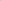 Деятельность Управляющего совета направлена на решение следующих задач:1) обновление материально-технической и информационной базы образовательной организации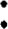 повышение мотивации и академических достижений учащихся;вклад в развитие у обучающихся умений и навыков, характеризующихся с самостоятельным обучением, высоким уровнем социальной и гражданской ответственности, возможностью профессиональной ориентации и обучения, включая трудоустройство;развитие связей и повышение уровня доверия между образовательной организацией и представителями общественно-деловых объединений, работодателей, организаций высшего образования и научных организаций, родительского сообщества, выпускников образовательных организаций в управление образовательными организациями (далее – социальные партнеры) с последующим повышением вовлеченности в реальные процессы управления и ресурсного обеспечения образовательного процесса;повышение осведомленности общественности о деятельности образовательной организации и улучшение ее общественных имиджа и репутации;создание условий для наглядной демонстрации ценности образования (знаний и умений) за пределами образовательной организации, что укрепляет и развивает у обучающихся позитивное отношение к обучению, в частности, в контексте подхода «обучение в течение всей жизни»;создание условий для реальной поддержки со стороны социальных партнеров, а также экспертного сообщества в сфере образования;обеспечение вклада образовательной организации в общественные и социально значимые проекты, в которых участвуют социальные партнеры;2) обеспечение процесса обучения:помощь образовательной организации в предоставлении образовательных услуг поддержка и поощрение ученического сообщества, предоставление (обеспечение) ресурсов, в т.ч. за счет привлечения волонтеров, финансовых средств и оборудования;поддержка разработки образовательных программ, в т.ч. содержательная и кадровая; обновление образовательных программ за счет обеспечения доступа к актуальным и современным специальным (отраслевым) знаниям, тематическим исследованиям, относящимся к сфере деятельности социальных партнеров, включая карьерное консультирование и профессиональное ориентирование;оказание помощи в поддержании и повышении стандартов специализированных областях учебных программ;совершенствование содержания и технологий обучения образовательных организациях, путем предоставления доступа к профессиональным и отраслевым областям знания, относящимся к сфере деятельности социальных партнеров, с помощью которых учащиеся могут приобретать и применять знания и навыки;карьерное консультирование обучающихся в таких областях, как требования к профессиональному уровню, уровню занятости (востребованности на рынке труда), предпринимательства, профессиональных компетенций, в том числе профессиональной функциональной грамотности;3) внедрение новых направлений в содержание обучения:увеличение возможностей для инноваций и предпринимательства;поддержка развития специальных знаний и достижений; поддержка разнообразия учебных программ в регионе, предоставляя учащимся больший выбор; способствование профессиональному обучению (career learning);4) расширение связей с реальным сектором экономики:предоставление учащимся возможности узнать больше о мире труда и профессиональных компетенциях;установление связей основными (дополнительными) общеобразовательными программами и профессиональным обучением, содействие переходу учащихся из школы к дальнейшему профессиональному образованию;помощь в развитии специфических умений и навыков при знакомстве с конкретной профессиональной деятельностью или специальностью, навыков командной работы и решения задач;помощь в развитии навыков профессионального поведения и форм общения;информирование обучающихся о возможностях карьерного роста, а также о подходящих работодателях и деловых организациях;предоставление учащимся более широкого спектра возможностей для приобретения и демонстрации профессиональных навыков и способностей, а также для работы в соответствии с высокими стандартами реального сектора экономики;предоставление возможности получения опыта реальной работы (стажировки), наставничества и профессионального консультирования;предоставление моделей (образов), которые могут оказать решающее влияние на повышение ожиданий обучающихся от той или иной профессиональной деятельности или направления экономической деятельности в т. ч. для учащихся из групп риска, а также примером, адекватным реальному социально-экономическому контексту производства и обучения;3. Компетенция Управляющего совета3.1. Управляющий совет принимает решения по вопросам, отнесенным к его компетенции уставом ____________, а именно участвует в разработке и согласовании:стратегических целей и программы развития образовательной организации;программы развития образовательной организации, включая стратегию развития образовательных программ и технологий;локальных нормативных актов, регламентирующих деятельность образовательной организации:правила приема граждан для обучения по основным общеобразовательным программам;правила внутреннего распорядка обучающихся образовательной организации;положение о порядке перевода, отчисления обучающихся из образовательной организации;положение о режиме работы образовательной организации;положение о текущем контроле успеваемости и промежуточной аттестации обучающихся в образовательной организации;положение об итоговой аттестации обучающихся в образовательной организации;положение об установлении единых требований к одежде обучающихся образовательной организации;положение, утверждающее план мероприятий создания здоровых и безопасных условий обучения и воспитания в образовательной организации;порядок организации в образовательной организации образовательной деятельности за счет средств физических лиц и юридических лиц;положение о порядке и условиях начисления стимулирующих выплат работникам образовательной организации;положение о комиссии по урегулированию споров межу участниками образовательных отношений.3.2. Управляющий совет вправе вносить рекомендации учредителю:по содержанию зданий и сооружений образовательной организации и прилегающей к ним территории;по кандидатуре руководителя образовательной организации в случае, если в соответствии с уставом руководитель назначается учредителем образовательной организации;3)      о стимулирующих выплатах руководителю образовательной организации;о расторжении трудового договора с руководителем образовательной организации при наличии законных оснований;по другим вопросам деятельности и функционирования образовательной организации, отнесенным к компетенции учредителя.6)7)3.3. Управляющий совет вносит рекомендации руководителю образовательной организации:о заключении и расторжении трудовых договоров с работниками образовательной организации;по другим вопросам, отнесенным к компетенции руководителя образовательной организации. 4. Статус, права и обязанности членов Управляющего советаДеятельность членов Управляющего совета основывается на принципах добровольности участия в его работе, коллегиальности принятия решений, гласности. Члены Управляющего совета работают на общественных началах.Права членов Управляющего совета:участвовать в обсуждении и принятии решений Управляющим советом;открыто выражать собственное мнение на заседании Управляющего совета; получать информацию о дате, времени, месте проведения заседаний Управляющего совета и необходимые материалы по обсуждаемому вопросу; инициировать проведение заседания Управляющего совета в порядке, установленном настоящим Положением;выйти из состава Управляющего совета, подав мотивированное заявление о выходе на имя председателя Управляющего совета в срок ____________Обязанности членов Управляющего совета:участвовать в заседаниях Управляющего совета, не пропускать их без уважительной причины; принимать активное участие в работе Управляющего совета; проявлять личную активность в обсуждении, принятии и исполнении решений Управляющего совета; участвовать в подготовке материалов для рассмотрения, вносимых в повестку заседания Управляющего совета вопросов; информировать председателя Управляющего совета о причинах, препятствующих членству в Управляющем совете.5. Порядок формирования и состав Управляющего советаУправляющий совет состоит из представителей следующих категорий участников образовательного процесса:представителей родителей (законных представителей) несовершеннолетних обучающихся; обучающихся, достигших возраста 14 лет; работников (в том числе директора (по должности);представителя органа, осуществляющего отдельные функции учредителя; кооптированных членов (лиц, которые могут оказывать реальное содействие в успешном функционировании и развитии ________);Общая численность Управляющего совета составляет _____ членов совета, из их:количество членов Управляющего совета, избираемых из числа родителей (законных представителей) несовершеннолетних обучающихся, _____ членов совета;количество членов Управляющего совета из числа работников ____ членов совета. При этом не менее чем _______из них должны являться педагогическими работниками;директор, который входит в состав Управляющего совета по должности; количество членов Управляющего совета, избираемых из числа обучающихся, достигших возраста 14 лет составяет _____ членов совета; количество членов Управляющего совета из числа представителей учредителя — 1 (один) член совета. Представитель учредителя назначается Учредителем; количество членов Управляющего совета из числа кооптированных членов _____членов совета.5.3. Управляющий совет образовательной организации формируется с использованием процедур выборов, назначения и кооптации.5.4. С использованием процедуры выборов в Управляющий совет избираются представители родителей (законных представителей) несовершеннолетних обучающихся, представители работников, представители обучающихся, достигших возраста 14 лет.Порядок организации и проведения выборов членов Управляющего совета устанавливается в Положении о порядке выборов членов Управляющего совета.5.5. С использованием процедуры кооптации приступивший к осуществлению своих полномочий Управляющий совет вправе включить в свой состав без проведения выборов членов из числа перечисленных ниже лиц:выпускников, окончивших образовательную организацию;представителей работодателей и общественно-деловых объединений, деятельность которых прямо или косвенно связана с ______ или территорией, на которой ________ расположена; представителей организаций образования, науки и культуры; граждан, известных своей культурной, научной, общественной, в том числе благотворительной, деятельностью в сфере образования.Порядок кооптации в члены Управляющего совета устанавливается в Положении о порядке кооптации в члены Управляющего совета.Порядок организации деятельности Управляющего советаУправляющий совет возглавляет председатель, избираемый из числа членов, избранных в Управляющий совет, либо из числа кооптированных в Управляющий совет членов,Для организации и координации текущей работы, ведения протоколов заседаний и иной документации Управляющего совета избирается секретарь Управляющего совета.Председатель, заместитель председателя и секретарь Управляющего совета избираются на первом заседании Управляющего совета, которое созывается директором _______ не позднее чем ______  после его формирования.Управляющий совет вправе в любое время переизбрать председателя, заместителя председателя и секретаря.Основные вопросы, касающиеся порядка работы Управляющего совета и организации его деятельности, регулируются уставом и настоящим Положением. При необходимости более подробной регламентации процедурных вопросов, касающихся порядка работы Управляющего совета, на одном из первых заседаний разрабатывается и утверждается Регламент работы Управляющего совета, который устанавливает:периодичность проведения заседаний; сроки и порядок оповещения членов Управляющего совета о проведении заседаний; сроки предоставления членам Управляющего совета материалов для работы; порядок проведения заседаний; определение постоянного места проведения заседаний и работы Управляющего совета; обязанности председателя и секретаря Управляющего совета; порядок ведения делопроизводства Управляющего совета;иные процедурные вопросы.Организационной формой работы Управляющего совета являются заседания, которые проводятся по мере их необходимости, но не реже ______Внеочередные заседания Управляющего совета проводятся:по инициативе председателя Управляющего совета; по требованию директора _______ по требованию представителя Учредителя; по заявлению членов Управляющего совета, подписанному 1/4 или более частями членов от списочного состава Управляющего совета.В целях подготовки заседаний Управляющего совета и выработки проектов решений председатель вправе запрашивать у директора необходимые документы, данные и иные материалы. В этих же целях Управляющий совет может создавать постоянные и временные комиссии.Управляющий совет назначает из числа членов Управляющего совета председателя комиссии и утверждает ее персональный состав.Предложения комиссии носят рекомендательный характер.Заседания Управляющего совета являются правомочными, если в них принимают участие _______ от числа членов Управляющего совета.В случаях, предусмотренных уставом ___________, в том числе в случае выбытия членов Управляющего совета, Управляющий совет не вправе принимать никаких решений.Член Управляющего совета может быть выведен из его состава по решению Управляющего совета в случае пропуска более двух заседаний подряд без уважительной причины.В случае отчисления (перевода) обучающегося из _____ полномочия члена Управляющего совета родителя (законного представителя) этого обучающегося автоматически прекращаются.Член Управляющего совета выводится из его состава в следующих случаях:по его желанию, выраженному в письменной форме;при отзыве представителя органа, осуществляющего отдельные функцииУчредителя;при увольнении с работы директора или работника _________, избранного членом Управляющего совета;в связи с окончанием ______ или отчислением (переводом) обучающегося, представляющего в Управляющем совете обучающихся;в случае совершения аморального проступка, несовместимого с выполнением воспитательных функций, а также за применение действий, связанных с физическим и/или психическим насилием над личностью обучающихся;в случае совершения противоправных действий, несовместимых с членством в Управляющем совете Учреждения;при выявлении следующих обстоятельств, препятствующих участию в работе Управляющего совета: лишение родительских прав, судебный запрет заниматься педагогической и иной деятельностью, связанной с работой с детьми, признание по решению суда недееспособным, наличие неснятой или непогашенной судимости за совершение умышленного тяжкого или особо тяжкого уголовного преступления.После вывода из состава Управляющего совета его члена Управляющий совет принимает меры для замещения выведенного члена в общем порядке.Лицо, не являющееся членом Управляющего совета, но желающее принять участие в его работе, может быть приглашено на заседание, если против этого не возражает более половины членов Управляющего совета, присутствующих на заседании.Указанным лицам предоставляется в заседании Управляющего совета право совещательного голоса.Решения Управляющего совета принимаются большинством голосов от числа присутствующих на заседании членов Управляющего совета. При равном количестве голосов решающим является голос председателя Управляющего совета.Заседания Управляющего совета оформляются протоколом. Протоколы подписываются председателем и секретарем Управляющего совета. В протоколе заседания Управляющего совета указываются следующие сведения: место, дата и время проведения заседания; члены Управляющего совета, присутствующие на его заседании;наличие кворума и правомочность заседания; инициатор проведения заседания;повестка дня заседания Управляющего совета;вопросы, поставленные на голосование;форма проведения голосования;срок проведения голосования;время подведения итогов голосования;итоги голосования по поставленным вопросам;принимаемые в ходе заседания Управляющего совета решения;Секретарь Управляющего совета обеспечивает сохранность документации Управляющего совета.Положение о порядке кооптации в члены Управляющего совета1. Общие положения1.1. Положение о порядке кооптации в члены Управляющего совета ______ (далее – соответственно Положение, Управляющий совет) разработано в соответствии с Федеральным законом от 29.12.2012 г. № 273-ФЗ «Об образовании в Российской Федерации», Федеральным законом от 12.01.1996 г. № 7-ФЗ «О некоммерческих организациях», Уставом _______и Положением об Управляющем совете ___________1.2. Настоящее Положение вступает в силу с __________.1.3. С даты вступления в силу настоящего Положения все ранее действовавшие локальные нормативные акты утрачивают силу в части установления порядка (процедуры) кооптации членов Управляющего совета ________.1.4. Настоящее положение определяет порядок кооптации в члены Управляющего совета (далее — кооптация, Управляющий совет), .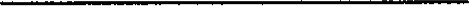 С использованием процедуры кооптации в члены Управляющего совета включаются без проведения процедуры выборов.Не могут быть кооптированы в качестве членов Управляющего совета:лица, лишенные родительских прав;лица, лишенные права заниматься педагогической деятельностью в соответствии с вступившим в законную силу приговором суда;лица, имеющие или имевшие судимость, подвергающиеся или подвергавшиеся уголовному преследованию (за исключением лиц, уголовное преследование в отношении которых прекращено по реабилитирующим основаниям) за преступления против жизни и здоровья, свободы, чести и достоинства личности (за исключением незаконного помещения в психиатрический стационар и клеветы), половой неприкосновенности и половой свободы личности, против семьи и несовершеннолетних, здоровья населения и общественной нравственности, основ конституционного строя и безопасности государства, мира и безопасности человечества, а также против общественной безопасности;лица, имеющие неснятую или непогашенную судимость за умышленные тяжкие и особо тяжкие преступления; лица, признанные недееспособными в установленном федеральным законом порядке;лица, имеющие заболевания, предусмотренные перечнем, утверждаемым федеральным органом исполнительной власти, осуществляющим функции по выработке государственной политики и нормативно-правовому регулированию в области здравоохранения, наличие которых не позволяет допускать лицо к осуществлению педагогической деятельности.Процедура кооптацииПриступивший к исполнению своих полномочий Управляющий совет вправе кооптировать в свой состав ____ членов из числа нижеперечисленных лиц:выпускников, окончивших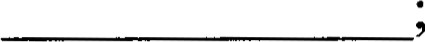 представителей общественно-деловых объединений и работодателейдеятельность которых прямо или косвенно связана с  или территорией, на которойрасположено, а также имеющих взаимные интересы к сотрудничеству в реализации социально значимых проектов;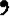 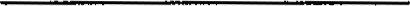 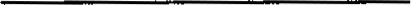 представителей организаций образования, науки и культуры;граждан, известных своей культурной, научной, общественной, в том числе благотворительной, деятельностью в сфере образования.Допускается самовыдвижение кандидатов для включения в состав Управляющего совета путем кооптации.Все предложения по кооптации членов в состав Управляющего совета вносятся в письменном виде с обоснованием предложения и сведениями о личности кандидатов, но не более чем в пределах согласованной с ними информации о персональных данных.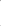 Во всех случаях требуется предварительное согласие кандидата на включение его в состав Управляющего совета.Кандидатуры лиц, предложенных для включения в кооптированные члены Управляющего совета учредителем, рассматриваются в первоочередном порядке.2.3. Кооптация в члены Управляющего совета производится только на заседании при кворуме не менее трех четвертых от списочного состава членов Управляющего совета.2.4. Голосование осуществляется в _________ форме с использованием _____. Кандидаты считаются кооптированными в члены Управляющего совета, если за них проголосовало более половины присутствующих на заседании членов Управляющего совета.2.5. Результаты голосования оформляются протоколом Управляющего совета.З. Оформление результатов кооптации3.1. Директор в течение рабочих дней после получения протокола заседания Управляющего совета, на котором были кооптированы члены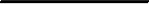 Управляющего совета:формирует список кооптированных членов Управляющего совета;вносит соответствующие изменения в приказ о формировании Управляющего совета;3.2. Список кооптированных членов Управляющего совета доводится до сведения работников, обучающихся, достигших возраста 14 лет, родителей(законных представителей) несовершеннолетних обучающихся путем размещения информации на информационных стендах и на официальном сайтеПоложение о порядке выборов членов Управляющего совета1. Общие положения1.1. Положение о порядке выборов членов Управляющего совета ______ (далее – Положение) разработано в соответствии с Федеральным законом от 29.12.2012 г. № 273-ФЗ «Об образовании в Российской Федерации», Федеральным законом от 12.01.1996 г. № 7-ФЗ «О некоммерческих организациях», Уставом и Положением об Управляющем совете ______.1.2.	Настоящее Положение вступает в силу с ______ .1.3.	С даты вступления в силу настоящего Положения все ранее действовавшие локальные нормативные акты утрачивают силу в части установления порядка(процедуры) подготовки и проведения выборов членов Управляющего совета ______.1.4.	Настоящее положение определяет порядок организации и проведения выборов членов Управляющего совета (далее — выборы, Управляющий совет).1.5.	С использованием процедуры выборов избираются члены Управляющего совета из числа обучающихся, достигших возраста 14 лет, родителей (законных представителей) несовершеннолетних обучающихся, работников.1.6.	Членом Управляющего совета может быть избрано лицо, достигшее совершеннолетия. Исключение составляют несовершеннолетние обучающиеся, достигшие возраста 14 лет на день проведения выборов.1.7. Не могут быть избраны в качестве членов Управляющего совета:лица, лишенные родительских прав;лица, лишенные права заниматься педагогической деятельностью в соответствии с вступившим в законную силу приговором суда;лица, имеющие или имевшие судимость, подвергающиеся или подвергавшиеся уголовному преследованию (за исключением лиц, уголовное преследование в отношении которых прекращено по реабилитирующим основаниям) за преступления против жизни и здоровья, свободы, чести и достоинства личности (за исключением незаконного помещения в психиатрический стационар и клеветы), половой неприкосновенности и половой свободы личности, против семьи и несовершеннолетних, здоровья населения и общественной нравственности, основ конституционного строя и безопасности государства, мира и безопасности человечества, а также против общественной безопасности;лица, имеющие неснятую или непогашенную судимость за умышленные тяжкие и особо тяжкие преступления;лица, признанные недееспособными в установленном федеральным законом порядке;лица, имеющие заболевания, предусмотренные перечнем, утверждаемым федеральным органом исполнительной власти, осуществляющим функции по выработке государственной политики и нормативно-правовому регулированию в области здравоохранения, наличие которых не позволяет допускать лицо к осуществлению педагогической деятельности.1.8. Участие в выборах является свободным и добровольным. Никто не вправе оказывать воздействие на участников выборов с целью принудить их к участию или неучастию в выборах либо воспрепятствовать их свободному волеизъявлению.1.9. Довыборы членов Управляющего совета, в случаях, предусмотренных Уставом ______ проводятся в соответствии с настоящим Положением, в том же порядке, что и выборы.2.	Организация выборов2.1.	Выборы в Управляющий совет объявляются приказом директора  ______ (далее – директор) по согласованию с представителем учредителя. В связи с истечением срока полномочий членов Управляющего совета выборы в новый состав Управляющего совета назначаются за ______ дней до даты истечения срока полномочий и проводятся в течение последующих ____ дней после прекращения полномочий членов прежнего Управляющего совета.2.2.	Приказ директора о проведении выборов в Управляющий совет содержит:сроки проведения выборов; сроки и порядок выдвижения кандидатов в члены Управляющего совета;состав Выборной комиссии;иные процедурные вопросы.2.3.	Выборная комиссия формируется директором в количестве ______ членов. Членом Выборной комиссии не может быть лицо, зарегистрированное в качестве кандидата в члены Управляющего совета.2.4.	Выборная комиссия на первом заседании выбирает из своего состава председателя, заместителя председателя и секретаря Выборной комиссии.2.5.	Администрация ______ во главе с директором:организуют подготовку и проведение выборов;проводят разъяснительную работу по вопросам организации и проведения выборов;   обеспечивают информирование работников, обучающихся, достигших возраста 14 лет, родителей (законных представителей) несовершеннолетних обучающихся ______ (далее — участники образовательного процесса) о сроках и порядке проведения выборов, зарегистрированных кандидатах;осуществляют иные действия, необходимые для обеспечения проведения выборов, в соответствии с Уставом ______ и настоящим Положением.2.6. О месте, времени и способе голосования участники образовательного процесса извещаются не позднее чем за ______ рабочих дней до дня начала голосования путем размещения информации на информационных стендах, официальном сайте ______ и иными способами.2.7. Участники образовательного процесса вправе законными методами проводить агитацию, то есть побуждать или действовать с целью побудить других участников к участию в выборах и (или) к голосованию «за» или «против» определенных кандидатов.2.8. Кандидаты обязаны до дня голосования проинформировать участников образовательного процесса о своих взглядах и мнениях о развитии образования в ______, а также предоставить краткую автобиографическую информацию о себе.Информирование осуществляется путем размещения информации на информационных стендах, официальном сайте и (или) в форме публичного выступления, информация о месте, дате и времени которого размещается на информационных стендах, официальном сайте ______.2.9. Кандидат может быть исключен из списка кандидатов в члены Управляющего совета приказом директора по представлению Выборной комиссии до дня начала голосования по следующим основаниям:на основании письменного заявления кандидата о снятии своей кандидатуры;   при увольнении с работы работника – кандидата из числа работников;в связи с отчислением (переводом) обучающегося – кандидата из числа обучающихся;   в связи с отчислением (переводом) несовершеннолетнего обучающегося – кандидата из числа родителей (законных представителей) несовершеннолетних обучающихся;в случае совершения кандидатом аморального поступка, несовместимого с выполнением воспитательных функций, а также действий, связанных с физическим и (или) психическим насилием над несовершеннолетним лицом, либо обучающимся;   в случае совершения кандидатом противоправных действий, несовместимых с членством в Управляющем совете;   при выявлении обстоятельств, препятствующих участию в работе Управляющего совета, указанных в пункте 1.7. настоящего Положения.3. Выборы членов Управляющего совета из числа родителей (законных представителей) несовершеннолетних обучающихся3.1.Из числа родителей (законных представителей) несовершеннолетних обучающихся избираются из членов Управляющего совета в следующем порядке3.2. Выдвижение кандидатов осуществляется из числа ______ в порядке самовыдвижения или по инициативе группы родителей (законных представителей) несовершеннолетних обучающихся, при наличии согласия лица, на выдвижение его кандидатуры. Самовыдвижение кандидатов осуществляется путем ________________Выдвижение кандидата по инициативе группы родителей (законных представителей) несовершеннолетних обучающихся осуществляется путем ______Кандидат не может быть выдвинут одновременно ______Кандидат считается зарегистрированным	с момента ______3.3. Выдвигать свою кандидатуру в качестве кандидата в члены Управляющего совета, а также участвовать в выборах имеют право родители (законные представители) несовершеннолетних обучающихся всех ступеней образования, зачисленных на дату проведения выборов в ______Работники, дети которых обучаются в ______ не могут быть избраны в члены Управляющего совета в качестве представителей родителей (законных представителей) несовершеннолетних обучающихся, но принимают участие в выборах.3.4. Голосование осуществляется ______ в ______ форме с использованием ______.Каждая семья (полная или неполная) имеет один голос на выборах независимо от того, какое количество детей данной семьи являются обучающимися.Выборы считаются состоявшимися ______.В случае выявления нарушений в ходе проведения выборов директор ______ объявляет выборы несостоявшимися и недействительными, после чего выборы проводятся повторно.3.5. Результаты голосования оформляются протоколом Выборной комиссии и утверждаются директором.3.6. Форма для голосования утверждается директором ______.4. Выборы членов Управляющего совета из числа обучающихся4.1. Из числа обучающихся, достигших возраста 14 лет, избираются ______ членов Управляющего совета в следующем порядке: ______.4.2. Выдвижение кандидатов осуществляется из числа ______ в порядке самовыдвижения или по инициативе группы обучающихся, при наличии согласия лица, на выдвижение его кандидатуры. Самовыдвижение кандидатов осуществляется путем ______.Выдвижение кандидата по инициативе группы обучающихся осуществляется путем ______.Кандидат не может быть выдвинут одновременно ______.Кандидат считается зарегистрированным с момента ______.4.3. Выдвигать свою кандидатуру в качестве кандидата в члены Управляющего совета, а также участвовать в выборах имеют право обучающиеся, достигшие возраста 14 лет, зачисленных на дату проведения выборов в ______.4.4.	Голосование осуществляется ______ в ______ форме с использованием ______.Каждый обучающийся имеет один голос на выборах.Выборы считаются состоявшимися ______. В случае выявления нарушений в ходе проведения выборов директор ______ объявляет выборы несостоявшимися и недействительными, после чего выборы проводятся повторно.4.5. Результаты голосования оформляются протоколом Выборной комиссии и утверждаются директором ______.4.6. Форма для голосования утверждается директором ______.5. Выборы членов Управляющего совета из числа работников5.1. Из числа работников ______ избираются ______ членов Управляющего совета в следующем порядке ______.5.2. Выдвижение кандидатов осуществляется из числа ______ в порядке самовыдвижения или по инициативе группы работников, при наличии согласия лица, на выдвижение его кандидатуры. Самовыдвижение кандидатов осуществляется путем ______. Выдвижение кандидата по инициативе группы работников осуществляется путем ______.Кандидат не может быть выдвинут одновременно ______.Кандидат считается зарегистрированным	с момента ______.5.3. Выдвигать свою кандидатуру в качестве кандидата в члены Управляющего совета, а также участвовать в выборах имеют право все работники ______ согласно списочному составу, включая совместителей.5.4.	Голосование осуществляется ______ в ______форме с использованием ______.Каждый работник имеет один голос на выборах. Выборы считаются состоявшимися ______  В случае выявления нарушений в ходе проведения выборов директор ______ объявляет выборы несостоявшимися и недействительными, после чего выборы проводятся повторно.5.5.	Результаты голосования оформляются протоколом Выборной комиссии и утверждаются директором В случае выявления нарушений в ходе проведения выборов директор ______.5.6.	Форма для голосования утверждается директором В случае выявления нарушений в ходе проведения выборов директор ______.6.	Оформление результатов выборов6.1.	Не позднее ______ рабочих дней со дня проведения всех выборных мероприятий Выборная комиссия предоставляет директору ______ протоколы голосования ______.6.2.	Директор в течение ______ рабочих дней после получения протоколов голосования, по согласованию с представителем учредителя:формирует список избранных членов Управляющего совета;издает приказ о формировании Управляющего совета;назначает дату первого заседания Управляющего совета.6.3.	Управляющий совет считается созданным с момента______. 6.4.	Список избранных членов Управляющего совета доводится до сведения всех участников образовательного процесса путем размещения информации на информационных стендах и на официальном сайте ______Положение о комиссии Управляющего совета1. Общие положения1.1. Положение о порядке выборов членов Управляющего совета ______ (далее – Положение) разработано в соответствии с Федеральным законом от 29.12.2012 г. № 273-ФЗ «Об образовании в Российской Федерации», Федеральным законом от 12.01.1996 г. № 7-ФЗ «О некоммерческих организациях», Уставом и Положением об Управляющем совете.1.2. Настоящее Положение вступает в силу с ______1.3. С даты вступления в силу настоящего Положения все ранее действовавшие локальные нормативные акты утрачивают силу в части Управляющего совета ______. 1.4. Настоящее положение определяет цели и задачи деятельности Комиссии Управляющего совета (далее – Комиссия), ее функции, порядок формирования и состав Комиссии, статус, права и обязанности членов Комиссии, порядок проведения ее заседаний.1.5. Комиссия является постоянно действующей на период полномочий Управляющего совета.2.	Цели и задачи Комиссии2.1. Основными целями деятельности Комиссии являются:____________2.2	Деятельность Комиссии направлена на решение следующих задач:______ ______ ______ 3. Функции Комиссии3.1. ______3.2. ______3.3. ______4. Состав и порядок формирования Комиссии4.1. Комиссия состоит из ______ членов.В Комиссию могут входить любые лица, участие которых Управляющий совет посчитает необходимым для организации эффективной работы Комиссии.4.2. В состав комиссии входят председатель Комиссии, секретарь Комиссии и члены Комиссии.4.3.	Членов Комиссии назначает Управляющий совет ______, при наличии согласия лица, стать членом Комиссии.Председателя Комиссии назначает Управляющий совет ______, при наличии согласия лица, стать председателем Комиссии.По решению Управляющего совета им может быть назначен заместитель председателя Комиссии.Комиссия избирает секретаря Комиссии из числа своих членов на первом заседании Комиссии.4.4.	Член Комиссии может быть выведен из ее состава по решению.Управляющего совета в следующих случаях:по его желанию, выраженному в письменной форме;в случае пропуска более 2 заседаний подряд без уважительной причины;______.4.5.	Председатель Комиссии осуществляет управление деятельностьюКомиссии, в том числе:организует работу Комиссии;принимает меры по выполнению, возложенных на Комиссию функций, достижению целей и решению задач Комиссии;ведет заседания Комиссии;   подписывает от имени Комиссии протоколы ее заседаний и прочую исполнительную и отчетную документацию;дает поручения членам Комиссии;отчитывается от имени Комиссии перед Управляющим советом ______ о работе Комиссии.4.6.	Секретарь Комиссии:ведет протоколы заседаний Комиссии;   фиксирует принятые Комиссией решения;осуществляет оперативную связь с членами Комиссии;отвечает за сохранность документации Комиссии.5. Статус, права и обязанности членов Комиссии5.1.	Члены Комиссии работают на общественных началах.5.2.	Права членов Комиссии:участвовать в обсуждении и принятии решений Комиссией;открыто выражать собственное мнение на заседании Комиссии;   получать информацию о дате, времени, месте проведения заседаний Комиссии и необходимые материалы по обсуждаемому вопросу;   инициировать проведение заседания Комиссии по любому вопросу, находящемуся в ее компетенции;   выйти из состава комиссии, подав мотивированное заявление о выходе на имя председателя Комиссии в срок 5.3.	Обязанности членов Комиссии:участвовать в заседаниях Комиссии, не пропускать их без уважительной причины;   принимать активное участие в работе Комиссии;проявлять личную активность в обсуждении, принятии и исполнении решений Комиссии;   участвовать в подготовке материалов для рассмотрения, вносимых в повестку заседания Комиссии вопросов.6. Порядок проведения заседаний Комиссии6.1.	Заседания Комиссии проводятся по мере необходимости, но не реже одного раза в ______.Внеочередные заседания проводятся:— по инициативе Управляющего совета; — по инициативе любого члена Комиссии;— по требованию директора. 6.2.	Заседание комиссии является правомочным, если в нем принимают участие не менее ______членов Комиссии.Решения Комиссии принимаются большинством голосов от числа присутствующих на заседании членов Комиссии. При равном количестве голосов решающим является голос председателя Комиссии.6.3.	Заседания Комиссии оформляются протоколом. Протоколы подписываются председателем и секретарем Комиссии.В протоколе заседания Комиссии указываются следующие сведения:место, дата и время проведения заседания;члены Комиссии, присутствующие на его заседании;наличие кворума и правомочность заседания;   инициатор проведения заседания;   повестка дня заседания Комиссии;вопросы, поставленные на голосование;   форма проведения голосования;срок проведения голосования;время подведения итогов голосования;   итоги голосования по поставленным вопросам;   принимаемые в ходе заседания Комиссии решения;______.Учебное изданиеМетодические рекомендации по механизмам вовлечения общественно-деловых объединений и участия представителей работодателей в принятии решений по вопросам управления развитием общеобразовательных организаций и организаций дополнительного образования детей, в том числе в обновлении образовательных программРедактор М.С. ДавыдоваВерстка М.С. ДавыдовойПодписано в печать 28.12.2020Формат 60×84 1/16Бумага офсетная.Усл. печ. л. 2,5КОГОАУ ДПО «ИРО Кировской области»610046, г. Киров, ул. Р. Ердякова, д. 23/2